Regulamin przyznawania pomocy stypendialnej dla uczniów szczególnie uzdolnionych  w ramach projektu:„Rozwój CKZ w Powiecie Limanowskim – poszerzenie oferty szkół prowadzących kształcenie zawodowe i ustawiczne, a także kształcenie dla uczniów ze specjalnymi potrzebami”realizowanego przez ZSTiO w Limanowej w ramachRegionalnego Programu Operacyjnego Województwa Małopolskiego na lata 2014 - 2020Postanowienia ogólne§ 1Użyte w Regulaminie określenia i skróty oznaczają:Powiat Limanowski – Beneficjent projektu pn. „Rozwój CKZ w Powiecie Limanowskim – poszerzenie oferty szkół prowadzących kształcenie zawodowe i ustawiczne, a także kształcenie dla uczniów ze specjalnymi potrzebami”.Realizator projektu – Zespół Szkół Technicznych i Ogólnokształcących im. Jana Pawła II w Limanowej z siedzibą przy ul. Zygmunta Augusta 8, 34-600 Limanowa.Regulamin – Regulamin przynania pomocy stypendialnej dla uczniów szczególnie uzdolnionych w ramach projektu „Rozwój CKZ w Powiecie Limanowskim – poszerzenie oferty szkół prowadzących kształcenie zawodowe i ustawiczne, a także kształcenie dla uczniów ze specjalnymi potrzebami.Stypendium - kwota środków możliwa do wypłacenia stypendyście na jego wniosek, zgodnie z umową o dofinansowanie projektu nr RPMP.10.02.02-12-0035/19-00. Wysokość stypendium określona jest w niniejszym regulaminie.Wniosek – Wniosek o przyznanie stypendium dla uczniów szczególnie uzdolnionych w ramach projektu pn.  „Rozwój CKZ w Powiecie Limanowskim – poszerzenie oferty szkół prowadzących kształcenie zawodowe i ustawiczne, a także kształcenie dla uczniów ze specjalnymi potrzebami”.Komisja Stypendialna – Komisja powołana przez Realizatora projektu do oceny Wniosków;Wnioskodawca - pełnoletni uczeń, a w przypadku niepełnoletniego ucznia – działający w jego imieniu - rodzic bądź opiekun prawny.§ 2Regulamin określa zasady przyznawania stypendiów dla uczniów szczególnie uzdolnionych w ramach projektu „Rozwój CKZ w Powiecie Limanowskim – poszerzenie oferty szkół prowadzących kształcenie zawodowe i ustawiczne, a także kształcenie dla uczniów ze specjalnymi potrzebami”, Oś priorytetowa 10 Regionalnego Programu Operacyjnego Województwa Małopolskiego na lata 2014-2020.Stypendium  wypłacane będzie przez Realizatora projektu. Stypendium pokrywane jest w 100% ze środków Powiatu Limanowskiego jako udział własny w projekcie.Stypendium przeznaczone jest dla uczniów ponadpodstawowych szkół zawodowych z terenu powiatu limanowskiego uczestniczących w projekcie pn. „Rozwój CKZ w Powiecie Limanowskim – poszerzenie oferty szkół prowadzących kształcenie zawodowe i ustawiczne, a także kształcenie dla uczniów ze specjalnymi potrzebami”.Wsparcie stypendialne przyznawane jest na rok szkolny.Wysokość stypendium ustala się  w kwocie 250 zł brutto na miesiąc, wypłacane przez 10 miesięcy danego roku szkolnego (od września do czerwca).Zasady przyznawania stypendiów§ 3O stypendium może ubiegać się osoba, która łącznie spełnia następujące warunki:jest uczniem co najmniej klasy drugiej szkoły zawodowej, uczestniczącej w projekcie, znajdującej się na terenie powiatu limanowskiego,została zrekrutowana do projektu zgodnie z Regulaminem rekrutacji przyjętym przez Realizatora projektu, przedłożyła w wyznaczonym terminie wypełniony Wniosek o przyznanie stypendium  zgodnie z § 4. uzyskała w poprzednim roku szkolnym średnią ocen z przedmiotów zawodowych co najmniej 4.0.Uczeń może mieć przyznane stypendium tylko jeden raz w ramach w/w projektu.Wniosek o przyznanie stypendium§ 4Wniosek o przyznanie stypendium wypełniany jest przez  Wnioskodawcę. Wzór Wniosku o przyznanie stypendium stanowi załącznik nr 1 do Regulaminu.Wniosek o przyznanie stypendium wypełnia i podpisuje uczeń wraz z rodzicem/prawnym opiekunem. Załącznikiem do Wniosku jest oświadczenie o rachunku bankowym stanowiące załącznik nr 2 do Regulaminu.Wszystkie powyższe wzory dokumentów można pobrać w siedzibie Realizatora projektu lub za pośrednictwem jego strony internetowej (www.zstio.edu.pl) oraz stanowią załączniki do Regulaminu przydzielania stypendiów dla uczniów szczególnie uzdolnionych.Tryb ubiegania się o stypendium§ 5W oparciu o przedłożone wnioski, utworzona zostanie w obrębie każdej szkoły lista rankingowa uczniów ubiegających się o stypendium według następujących kryteriów:Liczba punktów = średnia ocen z przedmiotów zawodowych z ostatniego semestru + waga / punkty.wyższa średnia ocen z przedmiotów zawodowych z ostatniego semestru potwierdzona przez wychowawce lub opiekuna:- średnia ocen powyżej 5,00 – 10 pkt.- średnia ocen 4,51 - 5,00 – 9 pkt.- średnia ocen 4,01 - 4,50 – 8 pkt.- średnia ocen 3,76 - 4,00 – 7 pkt.- średnia ocen 3,51 - 3,75 – 6 pkt.- średnia ocen 3,26 - 3,50 – 5 pkt.- średnia ocen 3,01 - 3,25 – 4 pkt.- średnia ocen 2,76 - 3,00 – 3 pkt.- średnia ocen 2,51 - 2,75 – 2 pkt.- średnia ocen 2,00 - 2,50 – 1 pkt.- średnia ocen poniżej 2,00 – 0 pkt.wyniki z olimpiad i konkursów przedmiotowych z przedmiotów zawodowych, szczebla minimum wojewódzkiego, osiągnięte przez ucznia w trakcie uczęszczania do szkoły ponadpodstawowej, o nastepującej wadze punktowej:- +1,25 do średniej ocen za tytuł laureata olimpiady lub konkursu o zasięgu wojewódzkim lub ponadwojewódzkim;- +1,00 do średniejocen za tytuł finalisty olimpiady lub konkursu o zasięgu wojewódzkim lub ponadwojewódzkim;- +0,50 do średniej ocen za udział w olimpiadzie lub konkursie o zasięgu wojewódzkim lub ponadwojewódzkim,w przypadku równych średnich brana będzie pod uwagę ocena z zachowania z ostatniego semestru potwierdzona przez wychowawcę lub opiekuna (wzorowa – 10 pkt., bardzo dobra – 8 pkt., dobra – 6 pkt., poprawna – 4 pkt., nieodpowiednia – 2 pkt., naganna – 0 pkt.)w przypadku takiej samej ilości punktów o miejscu na liście rankingowej decydować będzie kolejność zgłoszeń.Ocena wniosków§ 6Oceny Wniosków dokonuje Komisja Stypendialna.W skład Komisji Stypendialnej wchodzą: Dyrektor Zespołu Szkół Technicznych                                i Ogólnokształcących w Limanowej, Kierownik Projektu, Opiekun Szkolny ucznia/stażysty.Komisja Stypendialna przyznaje stypendium zgodnie z § 3.Od decyzji Komisji Stypendialnej nie przysługuje odwołanie.§ 7Po zakończeniu pracy Komisji zostaje sporządzony protokół obejmującą listę osób, którym przyznano stypendium.§ 8Informacje o decyzjach Komisji dostępne będą w siedzibie Realizatora projektu. Uczniowie, którym zostanie przyznane stypendium, zostaną o tym powiadomieni przez opiekuna szkolnego.§ 9Przyznane stypendium wypłacane będzie w kwocie określonej w § 2 z dołu na koniec miesiąca. Stypendium przekazywane będzie na rachunek bankowy wskazany w załączniku nr 2. Postanowienia końcowe§ 10Realizator projektu zastrzega sobie prawo do opublikowania imion i nazwisk osób znajdujących się w protokole, o którym mowa w § 7 na jego stronie internetowej i w swojej siedzibie.Regulamin jest udostępniony do wglądu w siedzibie Realizatora projektu, a także na jego stronie internetowej.Integralną część niniejszego Regulaminu stanową załączniki: Załącznik nr 1 – Wniosek o przyznanie stypendium.Załącznik nr 2 – Oświadczenie o rachunku bankowym.Załącznik nr 1 do regulaminu przyznawania stypendiów dla uczniów szczególnie uzdolnionych 2022 r.Data: _ _ _ _ _ _ _ _ _ _ _ _ _ _ _ _	                       Podpis ucznia _ _ _ _ _ _ _ _ _ _ 			Podpis rodzica/prawnego opiekuna _ _ _ _ _ _ _ _ _ _ _ _ _ _ Załącznik nr 2 do regulaminu przyznawania stypendiów dla uczniów szczególnie uzdolnionych Oświadczenie o rachunku bankowymW związku z przyznaniem stypendium na rok szkolny 2022/23 Uczniowi szczególnie uzdolnionemu …………………………………………………………………. (imię i nazwisko) informuję, że transze stypendium w projekcie pn. „Rozwój CKZ w Powiecie Limanowskim – poszerzenie oferty szkół prowadzących kształcenie zawodowe i ustawiczne, a także kształcenie dla uczniów ze specjalnymi potrzebami” należy przekazywać w formie przelewu na rachunek bankowy Ucznia szczególnie uzdolnionego / jego przedstawiciela ustawowego (rodzica)  …………………………………………………………………. (imię i nazwisko) o numerze 
_  _ - _  _  _  _ - _  _  _  _ - _  _  _  _ - _  _  _  _ - _  _  _  _ - _  _  _  _.					………………………………………………………………..					   czytelny podpis rodzica/prawnego opiekunaWniosek o przyznanie stypendium dla uczniów szczególnie uzdolnionych na rok szkolny 2022/2023Przyznawanego w ramach projektu pn. „ Rozwój CKZ w Powiecie Limanowskim – poszerzenie oferty szkół prowadzących kształcenie zawodowe i ustawiczne, a także kształcenie dla uczniów ze specjalnymi potrzebami ”Numer wniosku: (wypełnia Realizator)A. Dane Ucznia szczególnie uzdolnionegoA. Dane Ucznia szczególnie uzdolnionegoA. Dane Ucznia szczególnie uzdolnionegoA. Dane Ucznia szczególnie uzdolnionegoA. Dane Ucznia szczególnie uzdolnionegoA. Dane Ucznia szczególnie uzdolnionegoA. Dane Ucznia szczególnie uzdolnionegoA. Dane Ucznia szczególnie uzdolnionegoA. Dane Ucznia szczególnie uzdolnionegoA. Dane Ucznia szczególnie uzdolnionegoA. Dane Ucznia szczególnie uzdolnionegoA. Dane Ucznia szczególnie uzdolnionegoA. Dane Ucznia szczególnie uzdolnionegoA. Dane Ucznia szczególnie uzdolnionegoA. Dane Ucznia szczególnie uzdolnionego1. Nazwisko:1. Nazwisko:2. Imię:2. Imię:3. PESEL:_____________4. Adres zamieszkania:4. Adres zamieszkania:4. Adres zamieszkania:4. Adres zamieszkania:4. Adres zamieszkania:4. Adres zamieszkania:4. Adres zamieszkania:4. Adres zamieszkania:4. Adres zamieszkania:4. Adres zamieszkania:4. Adres zamieszkania:4. Adres zamieszkania:4. Adres zamieszkania:4. Adres zamieszkania:4. Adres zamieszkania:a. Województwo:a. Województwo:b. Powiat:b. Powiat:b. Powiat:c. Miejscowość:c. Miejscowość:d. Kod pocztowy /Poczta:d. Kod pocztowy /Poczta:d. Kod pocztowy /Poczta:e. Ulica 
i nr domu/mieszkania:e. Ulica 
i nr domu/mieszkania:f. Nr telefonu:f. Nr telefonu:f. Nr telefonu:5. Uczeń:5. Uczeń:Klasy:Klasy:Klasy:Klasy:Klasy:Klasy:Klasy:Klasy:Klasy:Klasy:Klasy:Klasy:Klasy:B. Dane szkoły, do której Uczeń szczególnie uzdolniony uczęszczaB. Dane szkoły, do której Uczeń szczególnie uzdolniony uczęszczaB. Dane szkoły, do której Uczeń szczególnie uzdolniony uczęszczaB. Dane szkoły, do której Uczeń szczególnie uzdolniony uczęszcza1. Nazwa szkoły:2. Województwo:3. Miejscowość:4. Kod pocztowy:5. Ulica:6. Numer:7. Nr tel./faksu:C. Dane WnioskodawcyC. Dane WnioskodawcyC. Dane WnioskodawcyC. Dane Wnioskodawcy1. Wnioskodawcą jest:☐ Uczeń mający pełną zdolność do czynności prawnych W takim przypadku i o ile adres zamieszkania Ucznia jest tożsamy z adresem do korespondencji należy przejść do pola D.
Jeśli adres korespondencyjny jest inny należy uzupełnić pola C.4 i przejść do pola 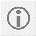 ☐ Rodzic lub opiekun prawny ucznia, który oświadcza, że jest uprawniony 
do reprezentacji ucznia  W takim przypadku należy wypełnić poniższe pola.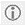 ☐ Uczeń mający pełną zdolność do czynności prawnych W takim przypadku i o ile adres zamieszkania Ucznia jest tożsamy z adresem do korespondencji należy przejść do pola D.
Jeśli adres korespondencyjny jest inny należy uzupełnić pola C.4 i przejść do pola ☐ Rodzic lub opiekun prawny ucznia, który oświadcza, że jest uprawniony 
do reprezentacji ucznia  W takim przypadku należy wypełnić poniższe pola.☐ Uczeń mający pełną zdolność do czynności prawnych W takim przypadku i o ile adres zamieszkania Ucznia jest tożsamy z adresem do korespondencji należy przejść do pola D.
Jeśli adres korespondencyjny jest inny należy uzupełnić pola C.4 i przejść do pola ☐ Rodzic lub opiekun prawny ucznia, który oświadcza, że jest uprawniony 
do reprezentacji ucznia  W takim przypadku należy wypełnić poniższe pola.2. Nazwisko:3. Imię:4. Adres do korespondencji:4. Adres do korespondencji:4. Adres do korespondencji:4. Adres do korespondencji:a. Miejscowość:b. Kod pocztowy:c. Poczta:d. Ulica:e. Nr domu/ mieszkania:f. Nr telefonu:(opcjonalnie)  W toku postępowania Wnioskodawca ma obowiązek powiadomienia o każdej zmianie swojego adresu, 
w tym adresu elektronicznego. Konsekwencją zaniedbania przez Wnioskodawcę ww. obowiązku będzie doręczanie pism pod dotychczasowy adres ze skutkiem prawnym.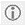   W toku postępowania Wnioskodawca ma obowiązek powiadomienia o każdej zmianie swojego adresu, 
w tym adresu elektronicznego. Konsekwencją zaniedbania przez Wnioskodawcę ww. obowiązku będzie doręczanie pism pod dotychczasowy adres ze skutkiem prawnym.  W toku postępowania Wnioskodawca ma obowiązek powiadomienia o każdej zmianie swojego adresu, 
w tym adresu elektronicznego. Konsekwencją zaniedbania przez Wnioskodawcę ww. obowiązku będzie doręczanie pism pod dotychczasowy adres ze skutkiem prawnym.  W toku postępowania Wnioskodawca ma obowiązek powiadomienia o każdej zmianie swojego adresu, 
w tym adresu elektronicznego. Konsekwencją zaniedbania przez Wnioskodawcę ww. obowiązku będzie doręczanie pism pod dotychczasowy adres ze skutkiem prawnym.D. Średnia ocen  Ucznia szczególnie uzdolnionego w roku szkolnym 2022/2023D. Średnia ocen  Ucznia szczególnie uzdolnionego w roku szkolnym 2022/2023D. Średnia ocen  Ucznia szczególnie uzdolnionego w roku szkolnym 2022/2023D. Średnia ocen  Ucznia szczególnie uzdolnionego w roku szkolnym 2022/2023Średnia arytmetyczna ocen:    z przedmiotów z zakresu kształcenia zawodowego    z przedmiotów z zakresu kształcenia zawodowego    z przedmiotów z zakresu kształcenia zawodowego_ , _  _ Do wniosku należy dołączyć  kserokopię   świadectwa szkolnego z którego obliczana była powyższa średnia Do wniosku należy dołączyć  kserokopię   świadectwa szkolnego z którego obliczana była powyższa średnia Do wniosku należy dołączyć  kserokopię   świadectwa szkolnego z którego obliczana była powyższa średnia Do wniosku należy dołączyć  kserokopię   świadectwa szkolnego z którego obliczana była powyższa średniaE. Dodatkowe punkty premiująceE. Dodatkowe punkty premiująceE. Dodatkowe punkty premiująceE. Dodatkowe punkty premiująceKonkursy i olimpiady:Konkursy i olimpiady:Konkursy i olimpiady:Konkursy i olimpiady:Czy Wnioskodawca ubiega się o dodatkowe punkty z tytułu uzyskanych przez Ucznia szczególnie uzdolnionego osiągnięć w konkursach i olimpiadach?☐  TAK                                                                           ☐  NIE Jeśli zaznaczono TAK należy wypełnić poniższą tabelę oraz dołączyć do wniosku oryginał 
lub kserokopię  zaświadczenia organizatora konkursu 
lub olimpiady (o ile okoliczność ta nie została poświadczona na świadectwie szkolnym). Jeśli zaznaczono NIE należy przejść do pola F.Czy Wnioskodawca ubiega się o dodatkowe punkty z tytułu uzyskanych przez Ucznia szczególnie uzdolnionego osiągnięć w konkursach i olimpiadach?☐  TAK                                                                           ☐  NIE Jeśli zaznaczono TAK należy wypełnić poniższą tabelę oraz dołączyć do wniosku oryginał 
lub kserokopię  zaświadczenia organizatora konkursu 
lub olimpiady (o ile okoliczność ta nie została poświadczona na świadectwie szkolnym). Jeśli zaznaczono NIE należy przejść do pola F.Czy Wnioskodawca ubiega się o dodatkowe punkty z tytułu uzyskanych przez Ucznia szczególnie uzdolnionego osiągnięć w konkursach i olimpiadach?☐  TAK                                                                           ☐  NIE Jeśli zaznaczono TAK należy wypełnić poniższą tabelę oraz dołączyć do wniosku oryginał 
lub kserokopię  zaświadczenia organizatora konkursu 
lub olimpiady (o ile okoliczność ta nie została poświadczona na świadectwie szkolnym). Jeśli zaznaczono NIE należy przejść do pola F.Czy Wnioskodawca ubiega się o dodatkowe punkty z tytułu uzyskanych przez Ucznia szczególnie uzdolnionego osiągnięć w konkursach i olimpiadach?☐  TAK                                                                           ☐  NIE Jeśli zaznaczono TAK należy wypełnić poniższą tabelę oraz dołączyć do wniosku oryginał 
lub kserokopię  zaświadczenia organizatora konkursu 
lub olimpiady (o ile okoliczność ta nie została poświadczona na świadectwie szkolnym). Jeśli zaznaczono NIE należy przejść do pola F.Nazwa konkursu organizowanego 
na podstawie właściwych przepisów prawa:Rok szkolny, w którym przeprowadzany był konkurs:Osiągnięcie (laureat, finalista, uczestnik):Osiągnięcie (laureat, finalista, uczestnik):_ _ _ _ _ _ _ _ _ _ _ _ _ _ _ _ _ _ _ _ _ _ _ _ _ _ _ _ _ _ _ _ _ _ _ _ _ __ _ _ _ _ _ _ _ _ _ _ _ _ _ _ __ _ _ _ _ _ _ _ _ _ _ _ _ _ _ __ _ _ _ _ _ _ _ _ _ _ _ _ _ _ _ _ _ _ _ _ _ _ _ _ _ _ _ _ _ _ _ _ _ _ _ _ __ _ _ _ _ _ _ _ _ _ _ _ _ _ _ __ _ _ _ _ _ _ _ _ _ _ _ _ _ _ __ _ _ _ _ _ _ _ _ _ _ _ _ _ _ _ _ _ _ _ _ _ _ _ _ _ _ _ _ _ _ _ _ _ _ _ _ __ _ _ _ _ _ _ _ _ _ _ _ _ _ _ __ _ _ _ _ _ _ _ _ _ _ _ _ _ _ _F. Ocena z zachowania z ostatniego semestru. F. Ocena z zachowania z ostatniego semestru. F. Ocena z zachowania z ostatniego semestru. F. Ocena z zachowania z ostatniego semestru. ………………………………………………………………………………………………………………………………………………………………G. Oświadczenia WnioskodawcyNiniejszym potwierdzam prawdziwość danych zamieszczonych we wniosku o przyznanie stypendium 
i w dokumentach do niego załączonych.Data: _ _ _ _ _ _ _ _ _ _ _ _ _ _                  Podpis Wnioskodawcy ……………………………………………… 	                                                                                                  Niniejszym oświadczam, że zapoznałem się z Regulamiem przyznawania pomocy stypendialnej dla uczniów szczególnie uzdolnionych  w ramach projektu „Rozwój CKZ w Powiecie Limanowskim – poszerzenie oferty szkół prowadzących kształcenie zawodowe i ustawiczne, a także kształcenie dla uczniów ze specjalnymi potrzebami” realizowanego przez  ZSTiO w Limanowej  w ramach Regionalnego Programu Operacyjnego Województwa Małopolskiego na lata 2014 - 2020Data: _ _ _ _ _ _ _ _ _ _ _ _ _ _                  Podpis Wnioskodawcy ……………………………………………………………………………………miejscowość i data………………………………………………………………czytelny podpis Ucznia 